Uwagi metodyczneInformacje o stanie i strukturze bezrobocia opracowano na podstawie sprawozdawczości Ministerstwa Rodziny, Pracy i Polityki Społecznej (formularz 
MPiPS – 01).Dane o liczbie bezrobotnych obejmują osoby, które są zarejestrowane w PUP 
w Suwałkach jako bezrobotne, zgodnie z ustawą z dnia 20 kwietnia 2004 r o promocji zatrudnienia i instytucjach rynku pracy (Dz. U. z 2017 roku poz. 1065 z późn. zm.).Przez „ludność czynną zawodowo" należy rozumieć zbiorowość składającą się z osób uznanych w/g kwalifikacji GUS za pracujące oraz osoby bezrobotne, 
o których mowa w pkt. 2.Przez „stopę bezrobocia" należy rozumieć procentowy udział liczby bezrobotnych w liczbie ludności czynnej zawodowo / wg. stanu na koniec okresu sprawozdawczego/.Przez „wskaźnik napływu bezrobotnych" /Wn/ należy rozumieć wyrażony w procentach stosunek nowo zarejestrowanych bezrobotnych w danym okresie sprawozdawczym do liczby bezrobotnych wg stanu na koniec poprzedniego okresu sprawozdawczego.Przez „wskaźnik odpływu bezrobotnych" /Wo/ należy rozumieć wyrażony w procentach stosunek liczby bezrobotnych wyrejestrowanych z PUP w Suwałkach w danym okresie sprawozdawczym /odpływ/ do liczby bezrobotnych wg. stanu na koniec poprzedniego okresu sprawozdawczego.Przez „wskaźnik płynności rynku pracy" /Wp/ należy rozumieć wyrażony w procentach stosunek liczby bezrobotnych, którzy podjęli pracę w danym okresie sprawozdawczym do liczby nowo zarejestrowanych bezrobotnych w tym okresie.RYNEK PRACY w czerwcu 2017 roku1.1 Poziom, dynamika bezrobociaLiczba bezrobotnych zarejestrowanych na dzień 30.06.2017 r. wynosiła 2 432 osoby 
i była niższa o 143 osoby w stosunku do liczby bezrobotnych zarejestrowanych na koniec maja 2017 r. W stosunku do analogicznego okresu roku 2016 była niższa o 423 osoby 
(czerwiec 2016 r. – 2 855 osób).Na dzień 30 czerwca 2017 r. liczba bezrobotnych zamieszkałych w mieście Suwałki wynosiła 1 761 osób, co stanowiło 72,4% ogółu bezrobotnych. Na wsi zamieszkiwało 671 osób, co stanowiło 27,6% ogółu bezrobotnych.Największą liczbę bezrobotnych w czerwcu 2017 r. odnotowano w gminach:Suwałki 	– 168 osób 		(czerwiec 2016 r. – 190 osób),Filipów 	– 114 osób 		(czerwiec 2016 r. – 125 osób),Raczki 		– 96 osób 		(czerwiec 2016 r. – 111 osób).Najmniej bezrobotnych odnotowano w gminach:	Rutka Tartak	– 36 osób		(czerwiec 2016 r. – 30 osoby),Wiżajny 	– 42 osoby 		(czerwiec 2016 r. – 52 osoby),Bakałarzewo	– 46 osób 		(czerwiec 2016 r. – 55 osób),Jeleniewo 	– 46 osób 		(czerwiec 2015 r. – 56 osób).Ruch bezrobotnych „napływy” i „odpływy” w 2016 i w 2017 roku. Obliczony przez GUS wskaźnik stopy bezrobocia na dzień 30.06.2017 wynosił odpowiednio:powiat suwalski 			- 4,9 % 	(maj 2017r. - 5,2 %)miasto Suwałki			- 6,2 % 	(maj 2017r. - 6,6 %)województwo podlaskie		- 9,1 %		(maj 2017r.- 9,4 %)kraj				- 7,1 % 	(maj 2017r.- 7,4 %)W okresie sześciu miesięcy 2017 roku zarejestrowano 2 585 osób bezrobotnych, natomiast wyłączono z ewidencji 3 073 osoby (analogicznie w 2016 r. „napływ” – 3 049 osób, „odpływ” – 3 538 osób). W analizowanym okresie „napływ” bezrobotnych był niższy o 488 osób w porównaniu do „odpływu” (w analogicznym okresie 2016 roku napływ był niższy o 489 osób).Bezrobotni zarejestrowani w okresie sześciu miesięcy 2017 roku „napływ” 2 585 osób, 
z tego:zarejestrowani po raz pierwszy – 425 osób (16,4 % ogółu zarejestrowanych „napływ”), w analogicznym okresie 2016 r. – 468 osób (15,3 %)zarejestrowani po raz kolejny – 2 160 osób (83,6 % ogółu zarejestrowanych „napływ”), w analogicznym okresie 2016 r. –2 581 osób (84,7 %)Bezrobotni wyłączeni z ewidencji w okresie sześciu miesięcy 2017 roku „odpływ” 3 073 osoby, z tego:podjęcia pracy – 1 410 osób (45,9 % ogółu wyłączeń), w analogicznym okresie 2016 r. – 1 753 osoby (49,5 %)niepotwierdzenia gotowości do pracy – 682 osoby (22,2% ogółu wyłączeń), w analogicznym okresie 2016 r. – 685 osób (19,4 %),dobrowolna rezygnacja – 519 osób (16,9% ogółu wyłączeń), w analogicznym okresie 2016 r. – 552 osoby (15,6 %).Wskaźniki dotyczące ruchu bezrobotnych w czerwcu 2017 roku kształtowały się następująco:wskaźnik napływu bezrobotnych	Wn = 13,1 %	 (czerwiec 2016 Wn = 15,8 %),wskaźnik odpływu bezrobotnych	Wo = 18,7 %	 (czerwiec 2016 Wo = 20,2 %),wskaźnik płynności rynku pracy	Wp = 69,2 %	 (czerwiec 2016 Wp = 52,8 %).Na podstawie danych statystycznych można stwierdzić, że największe spadki w liczbie bezrobotnych odnotowano od 2014 roku. Tendencja spadkowa utrzymuje się nadal, 
z nieznacznym wzrostem bezrobocia w okresie zimowym, a spadkiem w okresie letnim (sezonowość bezrobocia).Liczba zarejestrowanych bezrobotnych na koniec miesiąca czerwca w latach 2009 – 20171.2 Zmiany w poziomie bezrobocia – wyłączenia z ewidencjiAnalizując zmiany w poziomie bezrobocia można stwierdzić, że wyłączenia z ewidencji w okresie sześciu miesięcy 2017 roku, spowodowane były głównie: podjęciami pracy – 45,9% ogółu wyłączeń, następną pozycję stanowiły niepotwierdzania gotowości do pracy i dobrowolne rezygnacje – 39,1%. W analogicznym okresie 2016 roku podjęcia pracy stanowiły 49,5% ogółu, a niepotwierdzania gotowości do pracy i dobrowolna rezygnacja stanowiły – 35,0% ogółu wyłączeń.2. Struktura bezrobotnych2.1 KobietyW okresie sześciu miesięcy 2017 roku zarejestrowało się 1 161 bezrobotnych kobiet (analogicznie 2016 rok – 1 344 kobiety).Na dzień 30.06.2017 r. było zarejestrowanych 1 331 bezrobotnych kobiet, które stanowiły 54,7% ogółu bezrobotnych (analogicznie 2016 rok – 1 494 kobiety, tj. 52,3% ogółu bezrobotnych).Bezrobotne kobiety zamieszkałe w mieście Suwałki w liczbie 952 stanowiły 54,0% zarejestrowanych bezrobotnych z terenu miasta.Bezrobotne kobiety zamieszkałe na wsi w liczbie 379 stanowiły 56,5% zarejestrowanych bezrobotnych zamieszkałych na wsi.Wśród ogółu zarejestrowanych bezrobotnych kobiet:1 168		-	kobiet poprzednio pracujących,38		-	kobiet zwolnionych z przyczyn dotyczących zakładu pracy,233		-	kobiety z prawem do zasiłku,163		-	kobiety dotychczas niepracujące.2.2 Bezrobotni z prawem do zasiłku W okresie sześciu miesięcy 2017 roku zarejestrowało się 550 osób z prawem do zasiłku, w tym 275 kobiet, (analogicznie 2016 rok – 676 osób, w tym 338 kobiet).Na dzień 30.06.2017r. liczba bezrobotnych z prawem do zasiłku osiągnęła wielkość 407 osób, co stanowiło 16,7% ogółu zarejestrowanych bezrobotnych (analogicznie 2016 rok –490 osób, co stanowiło 17,1% ogółu bezrobotnych).Zamieszkali w mieście z prawem do zasiłku w liczbie 313 osób, stanowili 17,8% zarejestrowanych bezrobotnych z miasta. Bezrobotni z terenów wiejskich z prawem do zasiłku w liczbie 94 osoby, stanowili 
14,0% bezrobotnych zamieszkałych na wsi.2.3 Zarejestrowani bezrobotni według wieku (stan na dzień 30.06.2017 r. 
i 30.06.2016 r.)Zarejestrowani bezrobotni wg wieku - stan na dzień 30.06.2017 r.Analizując wiek zarejestrowanych bezrobotnych można stwierdzić, iż najwięcej bezrobotnych było w trzech przedziałach wiekowych:25-34 lata ( 693 osoby), co stanowiło 28,5 % ogółu zarejestrowanychw grupie tej:długotrwale bezrobotni stanowili 				40,6%	(2016r. - 36,2%),posiadający co najmniej jedno dziecko do 6 roku życia	36,5%	(2016r. - 28,5%),bezrobotni niepełnosprawni stanowili 			4,6%	(2016r. - 3,9%),bezrobotni do 30 roku życia stanowili 			48,2%	(2016r. - 52,0%),35-44 lata ( 438 osób), co stanowiło 18,0 % ogółu zarejestrowanychw grupie tej:długotrwale bezrobotni stanowili 				42,9%	(2016r. - 45,9%),posiadający co najmniej jedno dziecko do 6 roku życia	21,5%	(2016r. - 17,4%),bezrobotni niepełnosprawni stanowili 	 		8,2%	(2016r. - 10,3%),45-54 lata ( 414 osób), co stanowiło 17,0 % ogółu zarejestrowanych bezrobotnychw grupie tej:długotrwale bezrobotni stanowili 				54,8%	(2016r. - 57,8%),posiadający co najmniej jedno dziecko do 6 roku życia	1,5%	(2016r. - 1,2%),bezrobotni niepełnosprawni stanowili			18,6%	(2016r. - 19,2%),bezrobotni powyżej 50 roku życia stanowili			54,8%	(2016r. - 55,5%).2.4 Zarejestrowani bezrobotni według poziomu wykształcenia (stan na dzień 30.06.2017 r. i 30.06.2016 r.)Zarejestrowani bezrobotni wg wykształcenia – stan na dzień 30.06.2017 r.Z analizy poziomu wykształcenia zarejestrowanych bezrobotnych wynika, że najwięcej bezrobotnych posiadało:wykształcenie gimnazjalne i poniżej (693 osoby), co stanowiło 28,5 % ogółu zarejestrowanych. w grupie tej:długotrwale bezrobotni stanowili 				57,1%	(2016r. - 54,2%),osoby do 30 roku życia stanowili				18,9%	(2016r. - 22,0%),osoby do 25 roku życia stanowili 				10,1%	(2016r. - 11,7%),osoby powyżej 50 roku życia stanowili 			42,7%	(2016r. - 41,5%),bezrobotni niepełnosprawni stanowili			16,6%	(2016r. - 15,1%),wykształcenie policealne i średnie zawodowe (530 osób), co stanowiło 21,8 % ogółu zarejestrowanych bezrobotnych.w grupie tej:długotrwale bezrobotni stanowili 				38,7%	(2016r. – 40,7%),osoby do 30 roku życia stanowili				24,9%	(2016r. – 32,1%),osoby do 25 roku życia stanowili 				14,4%	(2016r. - 16,9%),osoby powyżej 50 roku życia stanowili 			35,1%	(2016r. - 32,1%),bezrobotni niepełnosprawni stanowili			11,1%	(2016r. - 11,1%),wykształcenie zasadnicze zawodowe (498 osób), co stanowiło 20,5 % ogółu zarejestrowanych.w grupie tej:długotrwale bezrobotni stanowili 				53,4%	(2016r. – 49,9%),osoby do 30 roku życia stanowili				15,5%	(2016r. - 14,6%),osoby do 25 roku życia stanowili 				9,4%	(2016r. - 8,4%),osoby powyżej 50 roku życia stanowili 			48,0%	(2016r. - 43,3%),bezrobotni niepełnosprawni stanowili			14,7%	(2016r. - 15,4%).2.5 Bezrobotni według stażu pracy i czasu pozostawania bez pracy w miesiącach (stan na dzień 30.06.2017 r.)wśród zarejestrowanych bezrobotnych największą populację stanowili bezrobotni 
ze stażem pracy od 1 do 5 lat (23,1% ogółu zarejestrowanych). w grupie tej:długotrwale bezrobotni stanowili				46,7%	(2016r. - 41,5%),osoby do 30 roku życia stanowili				35,0%	(2016r. - 38,8%),bezrobotni do 25 roku życia stanowili 			11,7%	(2016r. – 13,1%),bezrobotni powyżej 50 roku życia stanowili 		14,0%	(2016r. – 14,1%),bezrobotni niepełnosprawni stanowili			8,2%	(2016r. – 9,1%),bezrobotni ze stażem pracy do 1 roku, stanowili 21,9% ogółu zarejestrowanych bezrobotnych. 
w grupie tej:długotrwale bezrobotni stanowili 				49,6%	(2016r. – 48,8%),osoby do 30 roku życia stanowili				44,9%	(2016r. – 48,5%),osoby do 25 roku życia stanowili 				20,7%	(2016r. – 23,7%),osoby powyżej 50 roku życia stanowili 			17,7%	(2016r. – 15,4%),bezrobotni niepełnosprawni stanowili			10,0%	(2016r. – 8,3%).2.6 Osoby w wybranych kategoriach wg stanu na dzień 30.06.2017 r. 
i 30.06.2016 r. 3. Zwolnienia z przyczyn dotyczących zakładów pracyW okresie sześciu miesięcy 2017 roku zarejestrowały się 82 osoby zwolnione z przyczyn dotyczących zakładu pracy (analogicznie w 2016 roku 116 osób). Na dzień 30.06.2017r. liczba bezrobotnych zwolnionych z przyczyn dotyczących zakładu pracy wynosiła 95 osób, w tym 38 kobiet (analogicznie 2016r. – 126 osób, w tym 73 kobiety).W okresie sześciu miesięcy 2017 roku dwa zakłady pracy zgłosiły zwolnienia grupowe z przyczyn dot. zakładu pracy:TESCO Polska Sp. z o.o. 	- 4 osoby,„Kemos” Sp. z o.o.		- 16 osób.4. Pośrednictwo pracy4.1 Oferty pracyW okresie sześciu miesięcy 2017 roku zakłady zgłosiły 1 143 miejsca pracy i miejsca aktywizacji zawodowej, w tym 581 miejsc pracy i aktywizacji zawodowej subsydiowanej (w 2016 roku – 1314 miejsc pracy i miejsca aktywizacji zawodowej, w tym 547 miejsc pracy i aktywizacji zawodowej subsydiowanej). Z ogółu zgłoszonych miejsc:zatrudnienie lub inna praca zarobkowa – 990 miejsc (tym 278 miejsc pracy subsydiowanej tj. prace interwencyjne, roboty publiczne, podjęcia działalności gospodarczej, podjęcia pracy w ramach refundacji kosztów doposażenia/wyposażenia stanowiska pracy, podjęcia pracy poza miejscem zamieszkania w ramach bonu na zasiedlenie, podjęcia pracy w ramach refundacji części kosztów zatrudnienia bezrobotnych do 30 roku życia),miejsca aktywizacji zawodowej subsydiowanej – 253 miejsca, z czego:236 miejsc na staż,11 miejsc na prace społecznie użyteczne,6 miejsc na przygotowanie zawodowe dorosłych.Najwięcej miejsc pracy wg branż i zawodów zgłoszono:handel 							– 198 miejsc pracy,budownictwo 							- 186 miejsc pracy,spożywczy przemysł przetwórczy 				- 144 miejsca pracy,gastronomia i hotelarstwo 					- 110 miejsc pracy,prace proste(sprzątaczka, dozorca, praczka, woźny  pomocniczy robotnik terenów zieleni itp.) 							- 68 miejsc pracy,opiekunki 							- 60 miejsc pracy,stolarstwo 							- 58 miejsc pracy,transport (kierowcy, mechanicy samochodowi, logistycy) 	- 53 miejsca pracy,robotnik gospodarczy 					- 34 miejsca pracy,branża metalowa (ślusarz, spawacz) 			- 25 miejsc pracy,operatorzy maszyn drogowych, koperek, ładowarek itp. 	- 20 miejsc pracy.Zgłoszone miejsca pracy i miejsca aktywizacji zawodowej:- z sektora publicznego zgłoszono 		 - 142 miejsca,- z sektora prywatnego zgłoszono 		 - 1 001 miejsc.Dla osób niepełnosprawnych zakłady zgłosiły 24 miejsca pracy i aktywizacji zawodowej (w tym 2 miejsca pracy subsydiowane).W celu pozyskania ofert pracy, nawiązania współpracy oraz monitorowania lokalnego rynku pracy pośrednicy pracy odbyli 154 wizyty w zakładach pracy.Pod potrzeby zakładu pracy „TRACK TECK” zorganizowano dwie giełdy pracy na stanowisko pracownika produkcji – 25 miejsc pracy, „DAR-AUTO” – Dariusz Draźba Suwałki giełdę pracy na stanowisko drobiarz – 50 miejsc pracy. W giełdzie udział wzięło 55 osób, z czego 5 osób skierowano do pracy.4.2 W sieci EURESUrząd prowadzi pośrednictwo pracy za granicą w krajach Europejskiego Obszaru Gospodarczego (EOG) w ramach sieci EURES. Doradca klienta informuje o warunkach życia i pracy oraz sytuacji w krajach EOG oraz prowadzi pośrednictwo pracy dla pracodawców krajowych, jeżeli pracodawca zgłosi taką potrzebę.W okresie sześciu miesięcy 2017 roku dysponowano 82 zagranicznymi ofertami upowszechnianymi przez urząd w ramach sieci EURES.Oferty pochodziły z następujących krajów EOG: Wielka Brytania, Niemcy, Belgia, Irlandia, Holandia, Litwa, Norwegia, Austria i Grecja.Oferty dotyczyły zawodów lub branż:hotelarsko-gastronomicznej (pomoc kuchenna, sprzątanie);metalowej (ślusarz, spawacz MIG/MAG/TIG);medycznej (pomocnik opiekuna osób starszych, opiekun w domu opieki);spożywczej / przetwórstwa mięsnego (rozbieracz – wykrawacz);budowlanej (tynkarz, pracownik do elewacji zewnętrznych, pracownik do płyt gipsowo-kartonowych, operator koparko-ładowarki);kierowcy i pokrewne (kierowca wózka widłowego, operator koparko-ładowarki, lakiernik samochodowy);pracy sezonowej (pracownik gospodarczy w gospodarstwie rolnym, pracownik rolny i pracownik produkcji, pracownik do zbioru, pielęgnacji, sortowania i uprawy owoców, warzyw i kwiatów, pracownik do zbioru pieczarek, pracownik do uprawy sadzonek roślin doniczkowych, pracownik do pakowania sadzonek);inne (pomoc domowa, pracownik produkcji, pracownik opieki społecznej, pracownik magazynu).W okresie sześciu miesięcy 2017 roku z usług pośrednictwa EURES skorzystało 121 osób bezrobotnych i poszukujących pracy.W ramach prowadzonych zadań związanych z ewidencją oświadczeń o zamiarze powierzenia wykonywania pracy cudzoziemcom – obywateli Republiki Białorusi, Armenii, Gruzji, Mołdowy, Federacji Rosyjskiej i Ukrainy:- w okresie sześciu miesięcy 2017 roku zarejestrowano 1.108 oświadczeń (w tym: 917 obywatelom Ukrainy, 163 Białorusi, 26 Mołdawii, 2 Rosji);W analogicznym okresie 2016 roku zarejestrowano 415  oświadczeń.4.3 Podjęcia pracyW okresie sześciu miesięcy 2017 roku pracę podjęło 1 410 osób, w tym 628 kobiet (analogicznie 2016 r. – 1 753 osoby, w tym 803 kobiety).4.4 Bezrobotni pobierający dodatek aktywizacyjny W okresie sześciu miesięcy 2017 roku 152 osoby bezrobotne posiadające prawo do zasiłku podjęło zatrudnienie z własnej inicjatywy, a tym samym nabyły prawo do dodatku aktywizacyjnego.Na dzień 30.06.2017r. 42 osoby były uprawnione do otrzymywania dodatku aktywizacyjnego (analogicznie 2016 r. – 42 osoby).5. Poradnictwo zawodoweW okresie sześciu miesięcy 2017 roku w ramach poradnictwa zawodowego:2 350 osób zostało objętych Indywidualnym Planem Działania,udzielono 870 informacji indywidulnych,77 osób uczestniczyło w siedmiu poradach grupowych,udzielono 669 porad indywidualnych,72 osoby uczestniczyły w pięciu informacjach grupowych.W ramach w/w informacji grupowych odbyło się:spotkanie z uczniami Zespołu Szkół nr 6 um. K. Brzostowskiego w Suwałkach. Na spotkaniu przedstawiono usługi i instrumenty rynku pracy świadczone przez urząd,spotkanie z przedstawicielem Wojewódzkiej Komendy Uzupełnień w Suwałkach. Na spotkaniu zostały przedstawione zasady rekrutacji do służby przygotowawczej, zawodowej służby wojskowej oraz Wojsk Obrony Terytorialnej. Uczestnicy otrzymali materiały informacyjne oraz zostali zaproszeni do WKU w Suwałkach w celu złożenia wniosków do służby wojskowej. W spotkaniu wzięło udział 19 osób,spotkanie z pracownikiem kadr Komendy Miejskiej Policji w Suwałkach. Na spotkaniu zostały przedstawione zasady rekrutacji i warunki służby w policji. W spotkaniu udział wzięło 15 osób.W pierwszym kwartale 2017 roku doradca zawodowy uczestniczył w Szkolnym Dniu Kariery Zawodowej organizowanym przez Zespół Szkół Sióstr Salezjanek im. Jana Pawła II w siedzibie szkoły. Na spotkaniu przedstawiono usługi i instrumenty rynku pracy świadczone przez urząd ze szczególnym uwzględnieniem wsparcia kierowanego do osób młodych.Ponadto 123 osoby poszukujące pracy (niezarejestrowane w PUP) skorzystały
z indywidualnej informacji.6. Profile pomocyPowiatowy Urząd Pracy niezwłocznie po rejestracji ustala dla bezrobotnego profil, oznaczający właściwy ze względu na potrzeby bezrobotnego zakres form pomocy określonych w ustawie.Na dzień 30.06.2017 r. w ewidencji urzędu było 2 187 osób bezrobotnych z ustalonym profilem pomocy w tym:I profilem 		- 16 osób ( 0,7% ogółu sprofilowanych osób),II profilem 		- 939 osób ( 42,9% ogółu sprofilowanych osób),III profilem 		- 1 232 osoby ( 56,4% ogółu sprofilowanych osób).7. Aktywizacja zawodowa bezrobotnych przy udziale środków Funduszu Pracy i innych środków finansowych Środki finansowe przyznane w 2017 roku na finansowanie programów na rzecz promocji zatrudnienia i aktywizacji zawodowej:na realizację ustawowych form aktywizacji zawodowej (algorytm) – 4 607 784,00 zł,z Europejskiego Funduszu Społecznego – 2 663 316,00 zł z przeznaczeniem na:na realizację projektu w ramach Programu Operacyjnego Wiedza, Edukacja, Rozwój – 
1 543 867,00 zł,na realizację projektu w ramach Regionalnego Programu Operacyjnego 2014-2020 – 
1 119 449,00 zł,na aktywizację osób bezrobotnych do 30 roku życia zgodnie z art. 150f ustawy z dnia 20 kwietnia 2004 roku o promocji zatrudnienia o instytucjach rynku pracy (tekst jednolity 
Dz. U. z 2017 roku, poz. 1065 z poźn. zm.) w kwocie 1 878 600,00 zł,z rezerwy Ministra Rodziny, Pracy i Polityki Społecznej na aktywizację zawodową osób bezrobotnych w wieku powyżej 50 lat pozyskano kwotę 298 900,00 zł,Krajowy Fundusz Szkoleniowy – środki finansowe w kwocie 423 800,00 zł na finansowanie działań na rzecz kształcenia ustawicznego pracowników i pracodawców,na realizację zadań związanych z rehabilitacją zawodową i zatrudnieniem osób niepełnosprawnych przyznano z PFRON środki finansowe w ogólnej kwocie 70 000,00 zł (z MOPR – 30 000,00 zł, PCPR – 40 000,00 zł).Ogólna kwota środków finansowych wynosi 9 942 400,00 zł, w tym na aktywizację zawodową bezrobotnych 9 518 600,00 zł.W 2017 roku urząd kontynuuje działania aktywizacyjne z 314 osobami bezrobotnymi rozpoczęte w 2016 roku. Środki finansowe zaangażowane na ten cel wynoszą 1 900 341,00 zł.W okresie sześciu miesięcy 2017 roku aktywizacją zawodową objęto 586 osób bezrobotnych.Aktywizacja zawodowa w poszczególnych formach przedstawiała się następująco:staże 		 				- 152 osoby,prace interwencyjne 				- 118 osób,podjęcie pracy w ramach refundacji części kosztów zatrudnienia bezrobotnych do 30 roku życia (art. 150f)				- 78 osób,szkolenia 					- 54 osoby,podjęcie pracy w ramach refundacji kosztów zatrudnienia bezrobotnego	 (doposażenie/wyposażenie stanowiska)	- 51 osób,podjęcie pracy poza miejscem zamieszkania w ramach bonu na zasiedlenie 							- 44 osoby,roboty publiczne 				- 31 osób,podjęcie działalności gospodarczej 		- 28 osób,prace społecznie użyteczne 			- 24 osoby,przygotowanie zawodowe dorosłych	- 6 osób.W ramach w/w aktywnych form rynku pracy urząd w okresie sześciu miesięcy 2017 roku realizuje następujące projekty i programy :projekt „Aktywizacja osób od 30 roku życia pozostających bez pracy w powiecie suwalskim i mieście Suwałki (III)” realizowany w ramach Regionalnego Programu Operacyjnego Województwa Podlaskiego. Planowana liczba osób w projekcie: 80 osób bezrobotnych. Działania aktywizacyjne w projekcie to: poradnictwo zawodowe, pośrednictwo pracy, staże zawodowe, jednorazowe środki na podjęcie działalności gospodarczej. Do dnia 30 czerwca br. 72 osoby rozpoczęły udział w projekcie,projekt „Aktywizacja osób młodych pozostających bez pracy w powiecie suwalskim i mieście Suwałki (III)” w ramach Osi Priorytetowej I - Osoby młode na rynku pracy Programu Operacyjnego Wiedza Edukacja Rozwój 2014-2020. Planowana liczba osób w projekcie: 116 osób bezrobotnych. Działania aktywizacyjne w projekcie to: poradnictwo zawodowe, pośrednictwo pracy, staże zawodowe, jednorazowe środki na podjęcie działalności gospodarczej. Do dnia 30 czerwca br. 102 osoby rozpoczęły udział w projekcie,program specjalny 1/2017, który skierowany jest do osób bezrobotnych z ustalonym trzecim profilem pomocy. Działania aktywizacyjne w programie to: pośrednictwo pracy, roboty publiczne. W celu dodatkowego wsparcia zatrudnienia zastosowano specyficzne elementy w postaci refundacji kosztów badań lekarskich i wymaganych szczepień ochronnych oraz refundacji zakupu odzieży i obuwia roboczego. W ramach programu 20 osób skierowano na roboty publiczne.Ponadto w ramach zadań realizowanych z Krajowego Funduszu Szkoleniowego urząd zawarł z 23 pracodawcami umowy na sfinansowanie kosztów kształcenia ustawicznego 387 pracowników i pracodawców, między innymi z:„AQUAEL” Sp. z o.o. Dubowo 						- 114 osób,Szpital Wojewódzki w Suwałkach 						- 107 osób,Wojewódzka Stacja Pogotowia Ratunkowego w Suwałkach 		- 56 osób,Specjalistyczny Psychiatryczny Samodzielny Publiczny Zakład Opieki Zdrowotnej w Suwałkach 									- 26 osób,„MELIUS” Centrum Rehabilitacji Mazur, Terlecki Sp. jawna w Suwałkach 	- 10 osób,Przedsiębiorstwo Gospodarki Komunalnej w Suwałkach 			- 9 osób,Gminny Ośrodek Pomocy Społecznej w Filipowie 				- 8 osób,„IDEA NORD” Sp. z o.o. w Suwałkach 					- 8 osób,Samodzielny Publiczny Zakład Opieki Zdrowotnej Ośrodek Rehabilitacji w Suwałkach 										- 6 osób,w przypadku pozostałych pracodawców umowy na przeszkolenie od 1 do 4 pracowników.Część pracowników będzie uczestniczyła w więcej niż w jednym szkoleniu8. Pozostałe działania Urzędu: Kontynuacja z Powiatowym Centrum Pomocy Rodzinie w Suwałkach realizacji programu pilotażowego pt. „Aktywny samorząd”, skierowanego do osób niepełnosprawnych z terenów wiejskich.Kontynuacja realizacji projektu „Zielona Linia – Centrum Informacyjno-Konsultacyjne Służb Zatrudnienia” („Urząd Pracy 7 dni w tygodniu 24h na dobę”). Celem projektu jest poszerzenie dostępności usług Służb Zatrudnienia.Kontynuacja realizacji porozumienia partnerskiego ze Stowarzyszeniem dla Rozwoju w Suwałkach. Zadaniem PUP jest zabezpieczenie środków finansowych na świadczenia integracyjne (uczestnikom zajęć w Centrum Integracji Społecznej).Kontynuacja współpracy z Konsorcjum Fundusz Wschodni sp. z o.o. Polskie Stowarzyszenie Doradcze i Konsultingowe Integrales sp. z o.o.. Konsorcjum jest pośrednikiem finansowym w II etapie Programu „Pierwszy biznes – Wsparcie w starcie II”. Inicjatorem programu jest Ministerstwo Rodziny, Pracy i Polityki Społecznej we współpracy z Bankiem Gospodarstwa Krajowego. Celem programu jest rozwój przedsiębiorczości i tworzenie nowych miejsc pracy oraz przeciwdziałanie bezrobociu. W ramach programu udzielane są niskooprocentowane pożyczki na podjęcie działalności gospodarczej oraz tworzenie nowych miejsc pracy dla osób bezrobotnych. Powiatowy Urząd Pracy wspiera działania mające na celu rozwój przedsiębiorczości oraz przeciwdziałanie bezrobociu realizowane w ramach w/w programu.Zostało zawarte porozumienie z Miejskim Ośrodkiem Pomocy Rodzinie na rzecz współpracy w zakresie aktywizacji zawodowej osób bezrobotnych, korzystających ze świadczeń pomocy społecznej.TabeleLiczba i struktura bezrobotnych w gminie BakałarzewoDane statystyczne na dzień 30 czerwca 2017 r.Gmina BakałarzewoLiczba i struktura bezrobotnych w gminie FilipówDane statystyczne na dzień 30 czerwca 2017 r.Gmina FilipówLiczba i struktura bezrobotnych w gminie JeleniewoDane statystyczne na dzień 30 czerwca 2017 r.Gmina Jeleniewo Liczba i struktura bezrobotnych w gminie PrzeroślDane statystyczne na dzień 30 czerwca 2017 r.Gmina Przerośl Liczba i struktura bezrobotnych w gminie RaczkiDane statystyczne na dzień 30 czerwca 2017 r.Gmina RaczkiLiczba i struktura bezrobotnych w gminie Rutka TartakDane statystyczne na dzień 30 czerwca 2017 r.Gmina Rutka Tartak Liczba i struktura bezrobotnych w gminie SuwałkiDane statystyczne na dzień 30 czerwca 2017 r.Gmina SuwałkiLiczba i struktura bezrobotnych w gminie SzypliszkiDane statystyczne na dzień 30 czerwca 2017 r.Gmina SzypliszkiLiczba i struktura bezrobotnych w gminie WiżajnyDane statystyczne na dzień 30 czerwca 2017 r.Gmina Wiżajny Liczba i struktura bezrobotnych w mieście SuwałkiDane statystyczne na dzień 30 czerwca 2017 r.Miasto SuwałkiRok 2016Stan„Napływ”„Odpływ”Stopa bezrobociaStyczeń	3662661343+ 318M2600472251+ 2219,0 %W106218992+ 977,7 %Luty3705544501+ 43M2658407349+ 589,2 %W1047137152- 157,6 %Marzec3520529714- 185M2533385510- 1258,8 %W987144204- 607,2 %Kwiecień3298453675- 2222409335459- 1248,4 %889118216- 986,5 %Maj2986390702- 312M2174273508- 2357,6 %W812117194- 776,0 %Czerwiec2855472603- 131M2083346437- 917,3 %W772126166- 405,7 %Lipiec2813512554- 42M2036355402- 477,2 %W777157152+ 55,7 %Sierpień2876509446+ 63M2087372321+ 517,3 %W789137125+ 125,8 %Wrzesień2799541618- 77M2020391458- 677,2 %W779150160- 105,7 %Październik2716465548- 83M1950326396- 707.0 % W766139152- 1995,6 %Listopad2816572472+ 100M2013395332+ 637,2 %W803177140+ 375,9 %Grudzień2920589485+ 104M2076409346+ 637,4 %W844180139+ 416,2 %Razem 201662376661- 424M44664769- 303W17711892- 121Rok 2017Stan„Napływ”„Odpływ”Stopa bezrobociaStyczeń	3130604394+ 210M2252456280+ 1767,9 %W878148114+ 346,4 %Luty3145474459+ 15M2268326310+ 167,9 %W877148149- 16,4 %Marzec2974446617- 171M2168333433- 1007,6%W806113184- 715,9%Kwiecień2777354551- 197M2018256406- 1507,1%W75998145- 475,6%Maj2575369571- 202M1866257409- 1526,6%W709112162- 505,2%Czerwiec2432338481- 143M1761237342- 1056,2%W671101139- 384,9%Razem 201725853073- 488M18652180- 315W720893- 173MiesiącLiczba zarejestrowanych bezrobotnych w latachLiczba zarejestrowanych bezrobotnych w latachLiczba zarejestrowanych bezrobotnych w latachLiczba zarejestrowanych bezrobotnych w latachLiczba zarejestrowanych bezrobotnych w latachLiczba zarejestrowanych bezrobotnych w latachLiczba zarejestrowanych bezrobotnych w latachLiczba zarejestrowanych bezrobotnych w latachLiczba zarejestrowanych bezrobotnych w latach200920102011201220132014201520162017Styczeń3 9985 5025 2255 2915 7665 4644 0523 6623 130Luty4 2455 6475 5235 4285 9045 3794 1813 7053 145Marzec4 4435 3845 4155 2595 8645 3643 9503 5202 974Kwiecień4 2725 0525 1065 0695 7454 9793 6993 2982 777Maj4 1204 7314 7644 9065 5084 4833 4792 9862 575Czerwiec3 9884 4164 4184 7575 2524 1873 2492 8552 432Lipiec4 0884 4304 3784 7395 0334 0553 2072 813Sierpień4 1404 3804 3794 7694 9323 8923 1612 876Wrzesień4 3614 4514 4284 7424 8033 8093 1282 799Październik4 3104 3864 4514 7494 7063 6473 1462 716Listopad4 6594 4734 6734 9554 9213 6653 2742 816Grudzień4 9124 7364 9005 2115 1903 7923 3442 920Lp.Wyłączenia z ewidencji z powodu: Od początku rokuOd początku rokuLp.Wyłączenia z ewidencji z powodu: 2017 r.2016 r.IPodjęcia pracy 141017531Podjęcia pracy niesubsydiowanej10601416 W tym podjęcie działalności gospodarczej4959 W tym pracy sezonowej042Podjęcia pracy subsydiowanej350337Podjęcia prac interwencyjnych118131Podjęcia robót publicznych3139Podjęcia działalności gospodarczej2831W tym w ramach bonu na zasiedlenie00Podjęcia pracy w ramach refundacji kosztów zatrudnienia bezrobotnego (w tym także w ramach uzupełnień)5126Podjęcie pracy poza miejscem zamieszkania w ramach bonu na zasiedlenie4436Podjęcie pracy w ramach bonu zatrudnieniowego00Podjęcie pracy w ramach świadczenia aktywizacyjnego00Podjęcie pracy w ramach grantu na telepracę00Podjęcie pracy w ramach refundacji składek na ubezpieczenia społeczne00Podjęcie pracy w ramach dofinansowania wynagrodzenia za zatrudnienie skierowanego bezrobotnego powyżej 50 roku życia00Inne  7874IIRozpoczęcia szkolenia 5466W tym w ramach bonu szkoleniowego00IIIRozpoczęcia stażu152166W tym w ramach bonu stażowego00IVRozpoczęcia przygotowania zawodowego w miejscu pracy69VRozpoczęcia pracy społecznie użytecznej2433W tym w ramach PAI010VISkierowanie do agencji zatrudnienia w ramach zlecenia działań aktywizacyjnych 00VIIOdmowy bez uzasadnionej przyczyny przyjęcia propozycji odpowiedniej pracy lub innej formy pomocy, w tym w ramach PAI2333VIIIOdmowa ustalenia profilu pomocy00IXNiepotwierdzenia gotowości do pracy682685XDobrowolnej rezygnacji519552XIPodjęcia nauki11XIIOsiągnięcie wieku emerytalnego2823XIIINabycia praw emerytalnych lub rentowych3073XIVNabycia praw do świadczenia przedemerytalnego  3442XVInnych1101020Ogółem wyłączenia30733538Grupa wiekuGrupa wiekuLiczba bezrobotnychLiczba bezrobotnychLiczba bezrobotnychLiczba bezrobotnychGrupa wiekuGrupa wiekuOgółemOgółemW tym kobietyW tym kobiety2017 rokA24322855% ogółu bezrobotnych13311494% bezrobotnych kobiet2016 rokB24322855% ogółu bezrobotnych13311494% bezrobotnych kobietWiek w latachWiek w latach18-24A27711,417212,9B35512,420113,425-34A69328,545434,4B81528,548832,735-44A43818,027120,4B51618,130020,145-54A41417,021816,4B51718,125817,355-59A35314,517513,1B41714,620713,860-64A25710,6372,8B2358,2402,7Wykształcenie2017 rok2016 rokLiczba bezrobotnychLiczba bezrobotnychLiczba bezrobotnychLiczba bezrobotnychWykształcenie2017 rok2016 rokABOgółemOgółemW tym kobietyW tym kobietyOgółem AB24322855% ogółubezrobotnych13311494% bezrobotnychkobietWyższeA44118,129120,7WyższeB48016,831721,2Policealne i średnie zawodoweA53021,831625,0Policealne i średnie zawodoweB60521,236024,1Średnie ogólnokształcąceA27011,118714,3Średnie ogólnokształcąceB30210,619813,2Zasadnicze zawodoweA49820,521516,0Zasadnicze zawodoweB63122,125216,9Gimnazjalne i poniżejA69328,532224,1Gimnazjalne i poniżejB83729,336724,6Staż pracyw latachLiczbabezrobotnychLiczbabezrobotnychCzas pozostawania bez pracy w miesiącachCzas pozostawania bez pracy w miesiącachCzas pozostawania bez pracy w miesiącachCzas pozostawania bez pracy w miesiącachCzas pozostawania bez pracy w miesiącachCzas pozostawania bez pracy w miesiącachStaż pracyw latachLiczbabezrobotnychLiczbabezrobotnychDo 11 - 33 - 66 - 1212 - 24Pow. 24Ogółem2432% ogółu298382415481371485Do 1 roku53221,97491899684981 - 556323,188857813381985 - 1034114,040666160496510 - 2037215,332587174508720 - 3028611,820405752516630 i więcej853,571124161215Bez stażu25310,4373135504456LpWyszczególnienieA - 2017Ogółem % udział Kobiety Mężczyźni B - 2016Ogółem % udział Kobiety Mężczyźni 1Osoby w okresie do 12 miesięcy od A552,32728ukończenia naukiB742,644302.CudzoziemcyA50,232B70,3613Kobiety, które nie podjęły zatrudnienie poA38415,8384urodzeniu dzieckaB35912,63594.Osoby bez kwalifikacji zawodowychA87536,0497378B102035,75494715.Osoby bez doświadczenia zawodowegoA43317,8273160B52918,53032266.Osoby będące w szczególnej sytuacji naA201382,81116897rynku pracy, z tego:B237483,212531121Osoby do 30 roku życiaA61125,1391220B77927,3454325w tym osoby do 25 roku życiaA27711,4172105B35512,4201154Osoby długotrwale bezrobotneA114447,0672472B130445,7717587Osoby powyżej 50 roku życiaA83734,4327510B93932,9387552Osoby posiadające co najmniej jednoA43317,839934dziecko do 6 roku życiaB41014,436248Niepełnosprawni bezrobotniA29212,0119173B34111,91362057.Poszukujący pracy - niepełnosprawni A1224181niepozostający w zatrudnieniuB1295178WYSZCZEGÓLNIENIEWYSZCZEGÓLNIENIEWYSZCZEGÓLNIENIEWYSZCZEGÓLNIENIEBezrobotni zarejestrowaniBezrobotni zarejestrowaniBezrobotni zarejestrowaniBezrobotni zarejestrowaniWYSZCZEGÓLNIENIEWYSZCZEGÓLNIENIEWYSZCZEGÓLNIENIEWYSZCZEGÓLNIENIEOgółem Ogółem W tym z prawem do zasiłkuW tym z prawem do zasiłkuWYSZCZEGÓLNIENIEWYSZCZEGÓLNIENIEWYSZCZEGÓLNIENIEWYSZCZEGÓLNIENIENa koniec m - ca sprawozdawczegoNa koniec m - ca sprawozdawczegoNa koniec m - ca sprawozdawczegoNa koniec m - ca sprawozdawczegoWYSZCZEGÓLNIENIEWYSZCZEGÓLNIENIEWYSZCZEGÓLNIENIEWYSZCZEGÓLNIENIERazem Kobiety Razem Kobiety OgółemOgółemOgółem1462974OsobyPoprzednio pracującePoprzednio pracujące2392574OsobyW tym zwolnione z przyczyn dotyczących zakładu pracy31111OsobyDotychczas nie pracująceDotychczas nie pracujące47400Wybrane kategorie bezrobotnych ( z ogółem )Wybrane kategorie bezrobotnych ( z ogółem )Wybrane kategorie bezrobotnych ( z ogółem )Wybrane kategorie bezrobotnych ( z ogółem )Wybrane kategorie bezrobotnych ( z ogółem )Wybrane kategorie bezrobotnych ( z ogółem )Wybrane kategorie bezrobotnych ( z ogółem )Wybrane kategorie bezrobotnych ( z ogółem )Osoby w okresie do 12 miesięcy od dnia ukończenia naukiOsoby w okresie do 12 miesięcy od dnia ukończenia naukiOsoby w okresie do 12 miesięcy od dnia ukończenia nauki53311CudzoziemcyCudzoziemcyCudzoziemcy60000Bez kwalifikacji zawodowychBez kwalifikacji zawodowychBez kwalifikacji zawodowych719900Bez doświadczenia zawodowegoBez doświadczenia zawodowegoBez doświadczenia zawodowego813900Kobiety które nie podjęły zatrudnienia po urodzeniu dzieckaKobiety które nie podjęły zatrudnienia po urodzeniu dzieckaKobiety które nie podjęły zatrudnienia po urodzeniu dziecka9110Do 30 roku życiaDo 30 roku życiaDo 30 roku życia10151221w tym do 25 roku życia  w tym do 25 roku życia  w tym do 25 roku życia  114300Długotrwale bezrobotneDługotrwale bezrobotneDługotrwale bezrobotne12241700Powyżej 50 roku życia Powyżej 50 roku życia Powyżej 50 roku życia 1313611Korzystające ze świadczeń z pomocy społecznej Korzystające ze świadczeń z pomocy społecznej Korzystające ze świadczeń z pomocy społecznej 140000Posiadający co najmniej jedno dziecko do 6 roku życia Posiadający co najmniej jedno dziecko do 6 roku życia Posiadający co najmniej jedno dziecko do 6 roku życia 15101022Posiadające co najmniej jedno dziecko niepełnosprawne do 18 roku życiaPosiadające co najmniej jedno dziecko niepełnosprawne do 18 roku życiaPosiadające co najmniej jedno dziecko niepełnosprawne do 18 roku życia160000NiepełnosprawniNiepełnosprawniNiepełnosprawni175300WYSZCZEGÓLNIENIEWYSZCZEGÓLNIENIEWYSZCZEGÓLNIENIEWYSZCZEGÓLNIENIEBezrobotni zarejestrowaniBezrobotni zarejestrowaniBezrobotni zarejestrowaniBezrobotni zarejestrowaniWYSZCZEGÓLNIENIEWYSZCZEGÓLNIENIEWYSZCZEGÓLNIENIEWYSZCZEGÓLNIENIEOgółem Ogółem W tym z prawem do zasiłkuW tym z prawem do zasiłkuWYSZCZEGÓLNIENIEWYSZCZEGÓLNIENIEWYSZCZEGÓLNIENIEWYSZCZEGÓLNIENIENa koniec m - ca sprawozdawczegoNa koniec m - ca sprawozdawczegoNa koniec m - ca sprawozdawczegoNa koniec m - ca sprawozdawczegoWYSZCZEGÓLNIENIEWYSZCZEGÓLNIENIEWYSZCZEGÓLNIENIEWYSZCZEGÓLNIENIERazem Kobiety Razem Kobiety OgółemOgółemOgółem111458106OsobyPoprzednio pracującePoprzednio pracujące29852106OsobyW tym zwolnione z przyczyn dotyczących zakładu pracy31010OsobyDotychczas nie pracująceDotychczas nie pracujące416600Wybrane kategorie bezrobotnych ( z ogółem )Wybrane kategorie bezrobotnych ( z ogółem )Wybrane kategorie bezrobotnych ( z ogółem )Wybrane kategorie bezrobotnych ( z ogółem )Wybrane kategorie bezrobotnych ( z ogółem )Wybrane kategorie bezrobotnych ( z ogółem )Wybrane kategorie bezrobotnych ( z ogółem )Wybrane kategorie bezrobotnych ( z ogółem )Osoby w okresie do 12 miesięcy od dnia ukończenia naukiOsoby w okresie do 12 miesięcy od dnia ukończenia naukiOsoby w okresie do 12 miesięcy od dnia ukończenia nauki52000CudzoziemcyCudzoziemcyCudzoziemcy60000Bez kwalifikacji zawodowychBez kwalifikacji zawodowychBez kwalifikacji zawodowych7522853Bez doświadczenia zawodowegoBez doświadczenia zawodowegoBez doświadczenia zawodowego8251100Kobiety które nie podjęły zatrudnienia po urodzeniu dzieckaKobiety które nie podjęły zatrudnienia po urodzeniu dzieckaKobiety które nie podjęły zatrudnienia po urodzeniu dziecka9241Do 30 roku życiaDo 30 roku życiaDo 30 roku życia10422354w tym do 25 roku życia  w tym do 25 roku życia  w tym do 25 roku życia  1120911Długotrwale bezrobotneDługotrwale bezrobotneDługotrwale bezrobotne12613600Powyżej 50 roku życia Powyżej 50 roku życia Powyżej 50 roku życia 1328631Korzystające ze świadczeń z pomocy społecznej Korzystające ze świadczeń z pomocy społecznej Korzystające ze świadczeń z pomocy społecznej 140000Posiadający co najmniej jedno dziecko do 6 roku życia Posiadający co najmniej jedno dziecko do 6 roku życia Posiadający co najmniej jedno dziecko do 6 roku życia 15252444Posiadające co najmniej jedno dziecko niepełnosprawne do 18 roku życiaPosiadające co najmniej jedno dziecko niepełnosprawne do 18 roku życiaPosiadające co najmniej jedno dziecko niepełnosprawne do 18 roku życia160000NiepełnosprawniNiepełnosprawniNiepełnosprawni1710110WYSZCZEGÓLNIENIEWYSZCZEGÓLNIENIEWYSZCZEGÓLNIENIEWYSZCZEGÓLNIENIEBezrobotni zarejestrowaniBezrobotni zarejestrowaniBezrobotni zarejestrowaniBezrobotni zarejestrowaniWYSZCZEGÓLNIENIEWYSZCZEGÓLNIENIEWYSZCZEGÓLNIENIEWYSZCZEGÓLNIENIEOgółem Ogółem W tym z prawem do zasiłkuW tym z prawem do zasiłkuWYSZCZEGÓLNIENIEWYSZCZEGÓLNIENIEWYSZCZEGÓLNIENIEWYSZCZEGÓLNIENIENa koniec m - ca sprawozdawczegoNa koniec m - ca sprawozdawczegoNa koniec m - ca sprawozdawczegoNa koniec m - ca sprawozdawczegoWYSZCZEGÓLNIENIEWYSZCZEGÓLNIENIEWYSZCZEGÓLNIENIEWYSZCZEGÓLNIENIERazem Kobiety Razem Kobiety OgółemOgółemOgółem1462542OsobyPoprzednio pracującePoprzednio pracujące2402242OsobyW tym zwolnione z przyczyn dotyczących zakładu pracy31000OsobyDotychczas nie pracująceDotychczas nie pracujące46300Wybrane kategorie bezrobotnych ( z ogółem )Wybrane kategorie bezrobotnych ( z ogółem )Wybrane kategorie bezrobotnych ( z ogółem )Wybrane kategorie bezrobotnych ( z ogółem )Wybrane kategorie bezrobotnych ( z ogółem )Wybrane kategorie bezrobotnych ( z ogółem )Wybrane kategorie bezrobotnych ( z ogółem )Wybrane kategorie bezrobotnych ( z ogółem )Osoby w okresie do 12 miesięcy od dnia ukończenia naukiOsoby w okresie do 12 miesięcy od dnia ukończenia naukiOsoby w okresie do 12 miesięcy od dnia ukończenia nauki53100CudzoziemcyCudzoziemcyCudzoziemcy60000Bez kwalifikacji zawodowychBez kwalifikacji zawodowychBez kwalifikacji zawodowych712520Bez doświadczenia zawodowegoBez doświadczenia zawodowegoBez doświadczenia zawodowego813700Kobiety które nie podjęły zatrudnienia po urodzeniu dzieckaKobiety które nie podjęły zatrudnienia po urodzeniu dzieckaKobiety które nie podjęły zatrudnienia po urodzeniu dziecka960Do 30 roku życiaDo 30 roku życiaDo 30 roku życia1016600w tym do 25 roku życia  w tym do 25 roku życia  w tym do 25 roku życia  116400Długotrwale bezrobotneDługotrwale bezrobotneDługotrwale bezrobotne12181200Powyżej 50 roku życia Powyżej 50 roku życia Powyżej 50 roku życia 1310420Korzystające ze świadczeń z pomocy społecznej Korzystające ze świadczeń z pomocy społecznej Korzystające ze świadczeń z pomocy społecznej 140000Posiadający co najmniej jedno dziecko do 6 roku życia Posiadający co najmniej jedno dziecko do 6 roku życia Posiadający co najmniej jedno dziecko do 6 roku życia 156600Posiadające co najmniej jedno dziecko niepełnosprawne do 18 roku życiaPosiadające co najmniej jedno dziecko niepełnosprawne do 18 roku życiaPosiadające co najmniej jedno dziecko niepełnosprawne do 18 roku życia160000NiepełnosprawniNiepełnosprawniNiepełnosprawni172100WYSZCZEGÓLNIENIEWYSZCZEGÓLNIENIEWYSZCZEGÓLNIENIEWYSZCZEGÓLNIENIEBezrobotni zarejestrowaniBezrobotni zarejestrowaniBezrobotni zarejestrowaniBezrobotni zarejestrowaniWYSZCZEGÓLNIENIEWYSZCZEGÓLNIENIEWYSZCZEGÓLNIENIEWYSZCZEGÓLNIENIEOgółem Ogółem W tym z prawem do zasiłkuW tym z prawem do zasiłkuWYSZCZEGÓLNIENIEWYSZCZEGÓLNIENIEWYSZCZEGÓLNIENIEWYSZCZEGÓLNIENIENa koniec m - ca sprawozdawczegoNa koniec m - ca sprawozdawczegoNa koniec m - ca sprawozdawczegoNa koniec m - ca sprawozdawczegoWYSZCZEGÓLNIENIEWYSZCZEGÓLNIENIEWYSZCZEGÓLNIENIEWYSZCZEGÓLNIENIERazem Kobiety Razem Kobiety OgółemOgółemOgółem1553232OsobyPoprzednio pracującePoprzednio pracujące2482932OsobyW tym zwolnione z przyczyn dotyczących zakładu pracy30000OsobyDotychczas nie pracująceDotychczas nie pracujące47300Wybrane kategorie bezrobotnych ( z ogółem )Wybrane kategorie bezrobotnych ( z ogółem )Wybrane kategorie bezrobotnych ( z ogółem )Wybrane kategorie bezrobotnych ( z ogółem )Wybrane kategorie bezrobotnych ( z ogółem )Wybrane kategorie bezrobotnych ( z ogółem )Wybrane kategorie bezrobotnych ( z ogółem )Wybrane kategorie bezrobotnych ( z ogółem )Osoby w okresie do 12 miesięcy od dnia ukończenia naukiOsoby w okresie do 12 miesięcy od dnia ukończenia naukiOsoby w okresie do 12 miesięcy od dnia ukończenia nauki50000CudzoziemcyCudzoziemcyCudzoziemcy60000Bez kwalifikacji zawodowychBez kwalifikacji zawodowychBez kwalifikacji zawodowych7211110Bez doświadczenia zawodowegoBez doświadczenia zawodowegoBez doświadczenia zawodowego812700Kobiety które nie podjęły zatrudnienia po urodzeniu dzieckaKobiety które nie podjęły zatrudnienia po urodzeniu dzieckaKobiety które nie podjęły zatrudnienia po urodzeniu dziecka9140Do 30 roku życiaDo 30 roku życiaDo 30 roku życia10201411w tym do 25 roku życia  w tym do 25 roku życia  w tym do 25 roku życia  119700Długotrwale bezrobotneDługotrwale bezrobotneDługotrwale bezrobotne12271600Powyżej 50 roku życia Powyżej 50 roku życia Powyżej 50 roku życia 1316510Korzystające ze świadczeń z pomocy społecznej Korzystające ze świadczeń z pomocy społecznej Korzystające ze świadczeń z pomocy społecznej 140000Posiadający co najmniej jedno dziecko do 6 roku życia Posiadający co najmniej jedno dziecko do 6 roku życia Posiadający co najmniej jedno dziecko do 6 roku życia 15131200Posiadające co najmniej jedno dziecko niepełnosprawne do 18 roku życiaPosiadające co najmniej jedno dziecko niepełnosprawne do 18 roku życiaPosiadające co najmniej jedno dziecko niepełnosprawne do 18 roku życia160000NiepełnosprawniNiepełnosprawniNiepełnosprawni174100WYSZCZEGÓLNIENIEWYSZCZEGÓLNIENIEWYSZCZEGÓLNIENIEWYSZCZEGÓLNIENIEBezrobotni zarejestrowaniBezrobotni zarejestrowaniBezrobotni zarejestrowaniBezrobotni zarejestrowaniWYSZCZEGÓLNIENIEWYSZCZEGÓLNIENIEWYSZCZEGÓLNIENIEWYSZCZEGÓLNIENIEOgółem Ogółem W tym z prawem do zasiłkuW tym z prawem do zasiłkuWYSZCZEGÓLNIENIEWYSZCZEGÓLNIENIEWYSZCZEGÓLNIENIEWYSZCZEGÓLNIENIENa koniec m - ca sprawozdawczegoNa koniec m - ca sprawozdawczegoNa koniec m - ca sprawozdawczegoNa koniec m - ca sprawozdawczegoWYSZCZEGÓLNIENIEWYSZCZEGÓLNIENIEWYSZCZEGÓLNIENIEWYSZCZEGÓLNIENIERazem Kobiety Razem Kobiety OgółemOgółemOgółem196621710OsobyPoprzednio pracującePoprzednio pracujące286521710OsobyW tym zwolnione z przyczyn dotyczących zakładu pracy33232OsobyDotychczas nie pracująceDotychczas nie pracujące4101000Wybrane kategorie bezrobotnych ( z ogółem )Wybrane kategorie bezrobotnych ( z ogółem )Wybrane kategorie bezrobotnych ( z ogółem )Wybrane kategorie bezrobotnych ( z ogółem )Wybrane kategorie bezrobotnych ( z ogółem )Wybrane kategorie bezrobotnych ( z ogółem )Wybrane kategorie bezrobotnych ( z ogółem )Wybrane kategorie bezrobotnych ( z ogółem )Osoby w okresie do 12 miesięcy od dnia ukończenia naukiOsoby w okresie do 12 miesięcy od dnia ukończenia naukiOsoby w okresie do 12 miesięcy od dnia ukończenia nauki54321CudzoziemcyCudzoziemcyCudzoziemcy60000Bez kwalifikacji zawodowychBez kwalifikacji zawodowychBez kwalifikacji zawodowych7332422Bez doświadczenia zawodowegoBez doświadczenia zawodowegoBez doświadczenia zawodowego8201900Kobiety które nie podjęły zatrudnienia po urodzeniu dzieckaKobiety które nie podjęły zatrudnienia po urodzeniu dzieckaKobiety które nie podjęły zatrudnienia po urodzeniu dziecka9201Do 30 roku życiaDo 30 roku życiaDo 30 roku życia10292364w tym do 25 roku życia  w tym do 25 roku życia  w tym do 25 roku życia  11171421Długotrwale bezrobotneDługotrwale bezrobotneDługotrwale bezrobotne12423000Powyżej 50 roku życia Powyżej 50 roku życia Powyżej 50 roku życia 13231332Korzystające ze świadczeń z pomocy społecznej Korzystające ze świadczeń z pomocy społecznej Korzystające ze świadczeń z pomocy społecznej 140000Posiadający co najmniej jedno dziecko do 6 roku życia Posiadający co najmniej jedno dziecko do 6 roku życia Posiadający co najmniej jedno dziecko do 6 roku życia 15151332Posiadające co najmniej jedno dziecko niepełnosprawne do 18 roku życiaPosiadające co najmniej jedno dziecko niepełnosprawne do 18 roku życiaPosiadające co najmniej jedno dziecko niepełnosprawne do 18 roku życia160000NiepełnosprawniNiepełnosprawniNiepełnosprawni173000WYSZCZEGÓLNIENIEWYSZCZEGÓLNIENIEWYSZCZEGÓLNIENIEWYSZCZEGÓLNIENIEBezrobotni zarejestrowaniBezrobotni zarejestrowaniBezrobotni zarejestrowaniBezrobotni zarejestrowaniWYSZCZEGÓLNIENIEWYSZCZEGÓLNIENIEWYSZCZEGÓLNIENIEWYSZCZEGÓLNIENIEOgółem Ogółem W tym z prawem do zasiłkuW tym z prawem do zasiłkuWYSZCZEGÓLNIENIEWYSZCZEGÓLNIENIEWYSZCZEGÓLNIENIEWYSZCZEGÓLNIENIENa koniec m - ca sprawozdawczegoNa koniec m - ca sprawozdawczegoNa koniec m - ca sprawozdawczegoNa koniec m - ca sprawozdawczegoWYSZCZEGÓLNIENIEWYSZCZEGÓLNIENIEWYSZCZEGÓLNIENIEWYSZCZEGÓLNIENIERazem Kobiety Razem Kobiety OgółemOgółemOgółem1361944OsobyPoprzednio pracującePoprzednio pracujące2311644OsobyW tym zwolnione z przyczyn dotyczących zakładu pracy31111OsobyDotychczas nie pracująceDotychczas nie pracujące45300Wybrane kategorie bezrobotnych ( z ogółem )Wybrane kategorie bezrobotnych ( z ogółem )Wybrane kategorie bezrobotnych ( z ogółem )Wybrane kategorie bezrobotnych ( z ogółem )Wybrane kategorie bezrobotnych ( z ogółem )Wybrane kategorie bezrobotnych ( z ogółem )Wybrane kategorie bezrobotnych ( z ogółem )Wybrane kategorie bezrobotnych ( z ogółem )Osoby w okresie do 12 miesięcy od dnia ukończenia naukiOsoby w okresie do 12 miesięcy od dnia ukończenia naukiOsoby w okresie do 12 miesięcy od dnia ukończenia nauki54100CudzoziemcyCudzoziemcyCudzoziemcy60000Bez kwalifikacji zawodowychBez kwalifikacji zawodowychBez kwalifikacji zawodowych713600Bez doświadczenia zawodowegoBez doświadczenia zawodowegoBez doświadczenia zawodowego88500Kobiety które nie podjęły zatrudnienia po urodzeniu dzieckaKobiety które nie podjęły zatrudnienia po urodzeniu dzieckaKobiety które nie podjęły zatrudnienia po urodzeniu dziecka970Do 30 roku życiaDo 30 roku życiaDo 30 roku życia1014711w tym do 25 roku życia  w tym do 25 roku życia  w tym do 25 roku życia  114000Długotrwale bezrobotneDługotrwale bezrobotneDługotrwale bezrobotne1213800Powyżej 50 roku życia Powyżej 50 roku życia Powyżej 50 roku życia 138411Korzystające ze świadczeń z pomocy społecznej Korzystające ze świadczeń z pomocy społecznej Korzystające ze świadczeń z pomocy społecznej 140000Posiadający co najmniej jedno dziecko do 6 roku życia Posiadający co najmniej jedno dziecko do 6 roku życia Posiadający co najmniej jedno dziecko do 6 roku życia 1510922Posiadające co najmniej jedno dziecko niepełnosprawne do 18 roku życiaPosiadające co najmniej jedno dziecko niepełnosprawne do 18 roku życiaPosiadające co najmniej jedno dziecko niepełnosprawne do 18 roku życia160000NiepełnosprawniNiepełnosprawniNiepełnosprawni171000WYSZCZEGÓLNIENIEWYSZCZEGÓLNIENIEWYSZCZEGÓLNIENIEWYSZCZEGÓLNIENIEBezrobotni zarejestrowaniBezrobotni zarejestrowaniBezrobotni zarejestrowaniBezrobotni zarejestrowaniWYSZCZEGÓLNIENIEWYSZCZEGÓLNIENIEWYSZCZEGÓLNIENIEWYSZCZEGÓLNIENIEOgółem Ogółem W tym z prawem do zasiłkuW tym z prawem do zasiłkuWYSZCZEGÓLNIENIEWYSZCZEGÓLNIENIEWYSZCZEGÓLNIENIEWYSZCZEGÓLNIENIENa koniec m - ca sprawozdawczegoNa koniec m - ca sprawozdawczegoNa koniec m - ca sprawozdawczegoNa koniec m - ca sprawozdawczegoWYSZCZEGÓLNIENIEWYSZCZEGÓLNIENIEWYSZCZEGÓLNIENIEWYSZCZEGÓLNIENIERazem Kobiety Razem Kobiety OgółemOgółemOgółem1168963219OsobyPoprzednio pracującePoprzednio pracujące2149833219OsobyW tym zwolnione z przyczyn dotyczących zakładu pracy38532OsobyDotychczas nie pracująceDotychczas nie pracujące4191300Wybrane kategorie bezrobotnych ( z ogółem )Wybrane kategorie bezrobotnych ( z ogółem )Wybrane kategorie bezrobotnych ( z ogółem )Wybrane kategorie bezrobotnych ( z ogółem )Wybrane kategorie bezrobotnych ( z ogółem )Wybrane kategorie bezrobotnych ( z ogółem )Wybrane kategorie bezrobotnych ( z ogółem )Wybrane kategorie bezrobotnych ( z ogółem )Osoby w okresie do 12 miesięcy od dnia ukończenia naukiOsoby w okresie do 12 miesięcy od dnia ukończenia naukiOsoby w okresie do 12 miesięcy od dnia ukończenia nauki55400CudzoziemcyCudzoziemcyCudzoziemcy60000Bez kwalifikacji zawodowychBez kwalifikacji zawodowychBez kwalifikacji zawodowych7603031Bez doświadczenia zawodowegoBez doświadczenia zawodowegoBez doświadczenia zawodowego8282100Kobiety które nie podjęły zatrudnienia po urodzeniu dzieckaKobiety które nie podjęły zatrudnienia po urodzeniu dzieckaKobiety które nie podjęły zatrudnienia po urodzeniu dziecka9260Do 30 roku życiaDo 30 roku życiaDo 30 roku życia10423264w tym do 25 roku życia  w tym do 25 roku życia  w tym do 25 roku życia  11211611Długotrwale bezrobotneDługotrwale bezrobotneDługotrwale bezrobotne12764500Powyżej 50 roku życia Powyżej 50 roku życia Powyżej 50 roku życia 135215113Korzystające ze świadczeń z pomocy społecznej Korzystające ze świadczeń z pomocy społecznej Korzystające ze świadczeń z pomocy społecznej 140000Posiadający co najmniej jedno dziecko do 6 roku życia Posiadający co najmniej jedno dziecko do 6 roku życia Posiadający co najmniej jedno dziecko do 6 roku życia 15323177Posiadające co najmniej jedno dziecko niepełnosprawne do 18 roku życiaPosiadające co najmniej jedno dziecko niepełnosprawne do 18 roku życiaPosiadające co najmniej jedno dziecko niepełnosprawne do 18 roku życia160000NiepełnosprawniNiepełnosprawniNiepełnosprawni1717672WYSZCZEGÓLNIENIEWYSZCZEGÓLNIENIEWYSZCZEGÓLNIENIEWYSZCZEGÓLNIENIEBezrobotni zarejestrowaniBezrobotni zarejestrowaniBezrobotni zarejestrowaniBezrobotni zarejestrowaniWYSZCZEGÓLNIENIEWYSZCZEGÓLNIENIEWYSZCZEGÓLNIENIEWYSZCZEGÓLNIENIEOgółem Ogółem W tym z prawem do zasiłkuW tym z prawem do zasiłkuWYSZCZEGÓLNIENIEWYSZCZEGÓLNIENIEWYSZCZEGÓLNIENIEWYSZCZEGÓLNIENIENa koniec m - ca sprawozdawczegoNa koniec m - ca sprawozdawczegoNa koniec m - ca sprawozdawczegoNa koniec m - ca sprawozdawczegoWYSZCZEGÓLNIENIEWYSZCZEGÓLNIENIEWYSZCZEGÓLNIENIEWYSZCZEGÓLNIENIERazem Kobiety Razem Kobiety OgółemOgółemOgółem16838137OsobyPoprzednio pracującePoprzednio pracujące25730137OsobyW tym zwolnione z przyczyn dotyczących zakładu pracy30000OsobyDotychczas nie pracująceDotychczas nie pracujące411800Wybrane kategorie bezrobotnych ( z ogółem )Wybrane kategorie bezrobotnych ( z ogółem )Wybrane kategorie bezrobotnych ( z ogółem )Wybrane kategorie bezrobotnych ( z ogółem )Wybrane kategorie bezrobotnych ( z ogółem )Wybrane kategorie bezrobotnych ( z ogółem )Wybrane kategorie bezrobotnych ( z ogółem )Wybrane kategorie bezrobotnych ( z ogółem )Osoby w okresie do 12 miesięcy od dnia ukończenia naukiOsoby w okresie do 12 miesięcy od dnia ukończenia naukiOsoby w okresie do 12 miesięcy od dnia ukończenia nauki50000CudzoziemcyCudzoziemcyCudzoziemcy60000Bez kwalifikacji zawodowychBez kwalifikacji zawodowychBez kwalifikacji zawodowych7261563Bez doświadczenia zawodowegoBez doświadczenia zawodowegoBez doświadczenia zawodowego8161100Kobiety, które nie podjęły zatrudnienia po urodzeniu dzieckaKobiety, które nie podjęły zatrudnienia po urodzeniu dzieckaKobiety, które nie podjęły zatrudnienia po urodzeniu dziecka9151Do 30 roku życiaDo 30 roku życiaDo 30 roku życia10261522w tym do 25 roku życia  w tym do 25 roku życia  w tym do 25 roku życia  1114800Długotrwale bezrobotneDługotrwale bezrobotneDługotrwale bezrobotne12272000Powyżej 50 roku życia Powyżej 50 roku życia Powyżej 50 roku życia 1318540Korzystające ze świadczeń z pomocy społecznej Korzystające ze świadczeń z pomocy społecznej Korzystające ze świadczeń z pomocy społecznej 140000Posiadający co najmniej jedno dziecko do 6 roku życia Posiadający co najmniej jedno dziecko do 6 roku życia Posiadający co najmniej jedno dziecko do 6 roku życia 15141354Posiadające co najmniej jedno dziecko niepełnosprawne do 18 roku życiaPosiadające co najmniej jedno dziecko niepełnosprawne do 18 roku życiaPosiadające co najmniej jedno dziecko niepełnosprawne do 18 roku życia160000NiepełnosprawniNiepełnosprawniNiepełnosprawni176310WYSZCZEGÓLNIENIEWYSZCZEGÓLNIENIEWYSZCZEGÓLNIENIEWYSZCZEGÓLNIENIEBezrobotni zarejestrowaniBezrobotni zarejestrowaniBezrobotni zarejestrowaniBezrobotni zarejestrowaniWYSZCZEGÓLNIENIEWYSZCZEGÓLNIENIEWYSZCZEGÓLNIENIEWYSZCZEGÓLNIENIEOgółem Ogółem W tym z prawem do zasiłkuW tym z prawem do zasiłkuWYSZCZEGÓLNIENIEWYSZCZEGÓLNIENIEWYSZCZEGÓLNIENIEWYSZCZEGÓLNIENIENa koniec m - ca sprawozdawczegoNa koniec m - ca sprawozdawczegoNa koniec m - ca sprawozdawczegoNa koniec m - ca sprawozdawczegoWYSZCZEGÓLNIENIEWYSZCZEGÓLNIENIEWYSZCZEGÓLNIENIEWYSZCZEGÓLNIENIERazem Kobiety Razem Kobiety OgółemOgółemOgółem1422041OsobyPoprzednio pracującePoprzednio pracujące2331641OsobyW tym zwolnione z przyczyn dotyczących zakładu pracy30000OsobyDotychczas nie pracująceDotychczas nie pracujące49400Wybrane kategorie bezrobotnych ( z ogółem )Wybrane kategorie bezrobotnych ( z ogółem )Wybrane kategorie bezrobotnych ( z ogółem )Wybrane kategorie bezrobotnych ( z ogółem )Wybrane kategorie bezrobotnych ( z ogółem )Wybrane kategorie bezrobotnych ( z ogółem )Wybrane kategorie bezrobotnych ( z ogółem )Wybrane kategorie bezrobotnych ( z ogółem )Osoby w okresie do 12 miesięcy od dnia ukończenia naukiOsoby w okresie do 12 miesięcy od dnia ukończenia naukiOsoby w okresie do 12 miesięcy od dnia ukończenia nauki50000CudzoziemcyCudzoziemcyCudzoziemcy60000Bez kwalifikacji zawodowychBez kwalifikacji zawodowychBez kwalifikacji zawodowych721911Bez doświadczenia zawodowegoBez doświadczenia zawodowegoBez doświadczenia zawodowego813600Kobiety, które nie podjęły zatrudnienia po urodzeniu dzieckaKobiety, które nie podjęły zatrudnienia po urodzeniu dzieckaKobiety, które nie podjęły zatrudnienia po urodzeniu dziecka9100Do 30 roku życiaDo 30 roku życiaDo 30 roku życia10171010w tym do 25 roku życia  w tym do 25 roku życia  w tym do 25 roku życia  119510Długotrwale bezrobotneDługotrwale bezrobotneDługotrwale bezrobotne12151100Powyżej 50 roku życia Powyżej 50 roku życia Powyżej 50 roku życia 1310210Korzystające ze świadczeń z pomocy społecznej Korzystające ze świadczeń z pomocy społecznej Korzystające ze świadczeń z pomocy społecznej 140000Posiadający co najmniej jedno dziecko do 6 roku życia Posiadający co najmniej jedno dziecko do 6 roku życia Posiadający co najmniej jedno dziecko do 6 roku życia 15121211Posiadające co najmniej jedno dziecko niepełnosprawne do 18 roku życiaPosiadające co najmniej jedno dziecko niepełnosprawne do 18 roku życiaPosiadające co najmniej jedno dziecko niepełnosprawne do 18 roku życia160000NiepełnosprawniNiepełnosprawniNiepełnosprawni172010WYSZCZEGÓLNIENIEWYSZCZEGÓLNIENIEWYSZCZEGÓLNIENIEWYSZCZEGÓLNIENIEBezrobotni zarejestrowaniBezrobotni zarejestrowaniBezrobotni zarejestrowaniBezrobotni zarejestrowaniWYSZCZEGÓLNIENIEWYSZCZEGÓLNIENIEWYSZCZEGÓLNIENIEWYSZCZEGÓLNIENIEOgółem Ogółem W tym z prawem do zasiłkuW tym z prawem do zasiłkuWYSZCZEGÓLNIENIEWYSZCZEGÓLNIENIEWYSZCZEGÓLNIENIEWYSZCZEGÓLNIENIENa koniec m - ca sprawozdawczegoNa koniec m - ca sprawozdawczegoNa koniec m - ca sprawozdawczegoNa koniec m - ca sprawozdawczegoWYSZCZEGÓLNIENIEWYSZCZEGÓLNIENIEWYSZCZEGÓLNIENIEWYSZCZEGÓLNIENIERazem Kobiety Razem Kobiety OgółemOgółemOgółem11761952313178OsobyPoprzednio pracującePoprzednio pracujące21598843312177OsobyW tym zwolnione z przyczyn dotyczących zakładu pracy380296023OsobyDotychczas nie pracująceDotychczas nie pracujące416310911Wybrane kategorie bezrobotnych ( z ogółem )Wybrane kategorie bezrobotnych ( z ogółem )Wybrane kategorie bezrobotnych ( z ogółem )Wybrane kategorie bezrobotnych ( z ogółem )Wybrane kategorie bezrobotnych ( z ogółem )Wybrane kategorie bezrobotnych ( z ogółem )Wybrane kategorie bezrobotnych ( z ogółem )Wybrane kategorie bezrobotnych ( z ogółem )Osoby w okresie do 12 miesięcy od dnia ukończenia naukiOsoby w okresie do 12 miesięcy od dnia ukończenia naukiOsoby w okresie do 12 miesięcy od dnia ukończenia nauki5341521CudzoziemcyCudzoziemcyCudzoziemcy65310Bez kwalifikacji zawodowychBez kwalifikacji zawodowychBez kwalifikacji zawodowych76183606945Bez doświadczenia zawodowegoBez doświadczenia zawodowegoBez doświadczenia zawodowego828517722Kobiety, które nie podjęły zatrudnienia po urodzeniu dzieckaKobiety, które nie podjęły zatrudnienia po urodzeniu dzieckaKobiety, które nie podjęły zatrudnienia po urodzeniu dziecka925120Do 30 roku życiaDo 30 roku życiaDo 30 roku życia103902494230w tym do 25 roku życia  w tym do 25 roku życia  w tym do 25 roku życia  1117310696Długotrwale bezrobotneDługotrwale bezrobotneDługotrwale bezrobotne1284147742Powyżej 50 roku życia Powyżej 50 roku życia Powyżej 50 roku życia 1365926713858Korzystające ze świadczeń z pomocy społecznej Korzystające ze świadczeń z pomocy społecznej Korzystające ze świadczeń z pomocy społecznej 140000Posiadający co najmniej jedno dziecko do 6 roku życia Posiadający co najmniej jedno dziecko do 6 roku życia Posiadający co najmniej jedno dziecko do 6 roku życia 152962695045Posiadające co najmniej jedno dziecko niepełnosprawne do 18 roku życiaPosiadające co najmniej jedno dziecko niepełnosprawne do 18 roku życiaPosiadające co najmniej jedno dziecko niepełnosprawne do 18 roku życia160000NiepełnosprawniNiepełnosprawniNiepełnosprawni172421043019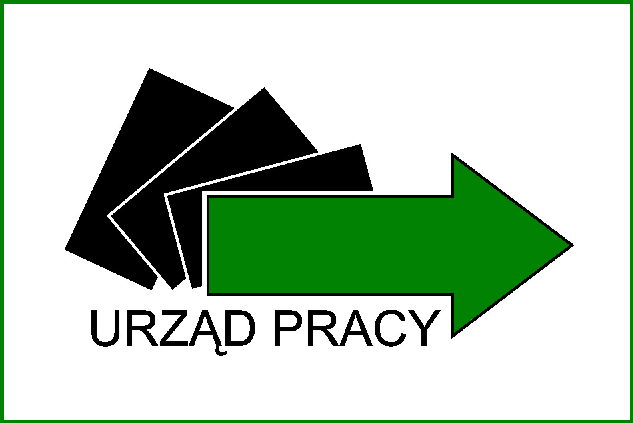 